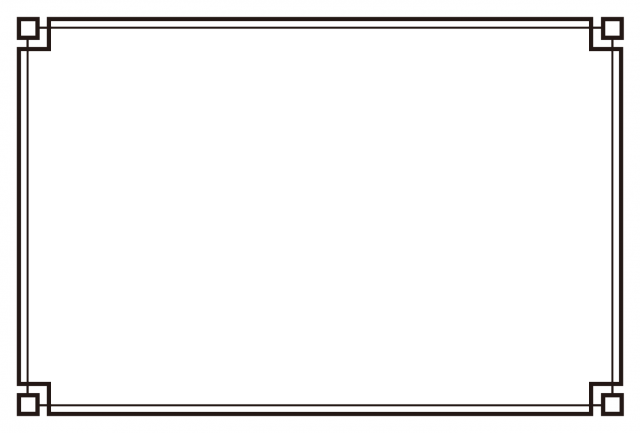 令和４年度サロン活動助成金実績報告書提出期限　令和５年4月２５日（火）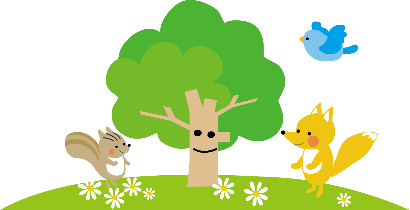 様式第３号（第11条関係）　　　　　　　　提出期限　令和5年4月25日（火）令和４年度　サロン活動報告書グループ名　さくら会　令和４年度　　サロン活動収支決算書（収入の部）　　　　　　　　　　　　　　　　　　　　　　グループ名　さくら会（支出の部）様式第３号（第11条関係）　　　　　　　　提出期限　令和5年4月25日（火）令和４年度　サロン活動報告書グループ名　　　　　　　　　　令和４年度　サロン活動収支決算書グループ名　　　　　　　　　　（　収　入　）（　支　出　）令和5年　▲月　▲日社会福祉法　　人明石市社会福祉協議会理事長　様　　　　　　　　　　　　　グループ名　さくら会	　　　　　　　　　　　　　代表者住所　明石市貴崎１丁目5-13　　　　　　　　　　　　　代表者氏名　明石　花子　㊞	　　　　　　　　　　　　　電話番号　078-924-9105サロン活動助成金実績報告書助成活動が完了したので、サロン活動助成金交付要綱第11条の規定により、関係書類を添えて下記のとおり報告します。記１　助成活動名　　　　　　　　サロン活動２　サロン名　　　　　　　　　さくらサロン３　完 了 日　　　　　　　　　令和５年　３月　３１日４　交付金額　　　　　　　　　30,000円５　添付書類(1)　活動報告書(2)　収支決算書回開催日内　　　容中止新型ｺﾛﾅによる参加者ﾎﾞﾗﾝﾃｨｱ合計14月5日（月）折紙□15102525月10日（月）ミニ手芸□15102536月7日（月）映画鑑賞☑00047月5日（月）防災学習会□15102558月2日（月）マジックショー□15102569月6日（月）敬老の集い□151025710月4日（月）ぬり絵□151025811月1日（月）体操□151025912月6日（月）トランプ□151025101月10日（月）カラオケ□151025112月7日（月）お雛様作り□151025123月7日（月）ひな祭り会□151025計計計180人120人300人項　　　目決　算　額決　算　額決　算　額決　算　額決　算　額決　算　額決　算　額備　　　考前年度繰越金2000サロン活動助成金30000参加者利用料24000地区社協助成金5000自治会助成金10000県民ボランタリー活動助成金0繰入金0グループの会計から不足分を補填する場合合　　計71000※収支の合計は必ず合わせてください項　　　目決　算　額決　算　額決　算　額決　算　額決　算　額決　算　額決　算　額備　　　考交通費6000ボランティア交通費消耗品費15000消毒液・色紙・紙コップ・事務用品通信運搬費2500切手原材料費33000お茶代、サロン食材諸謝金5000踊り謝礼保険料9500ボランティア保険※その他必要な項目を記入次年度繰越金0合　　計71000※収支の合計は必ず合わせてください令和　５　年　　月　　日社会福祉法　　人明石市社会福祉協議会理事長　様　　　　　　　　　　　　　グループ名　　　　　　　　　　　　　　代表者住所　　　　　　　　　　　　　　代表者氏名　　　　　　　　　　　　　　電話番号　　　　　（　　　　）　　サロン活動助成金実績報告書助成活動が完了したので、サロン活動助成金交付要綱第11条の規定により、関係書類を添えて下記のとおり報告します。記１　助成活動名　　　　　　　　サロン活動２　サロン名　　　　　　　　　３　完 了 日　　　　　　　　　令和 ５ 年 ３ 月 31 日４　交付金額　　　　　　　　　　　　　　　　円５　添付書類(1)　活動報告書(2)　収支決算書回開催日内　　　容内　　　容中止新型ｺﾛﾅによる参加者ﾎﾞﾗﾝﾃｨｱ合計1□2□3□4□5□6□7□8□9□10□11□12□計計計計計人人人回開催日開催日内　　　容中止新型ｺﾛﾅによる参加者ﾎﾞﾗﾝﾃｨｱ合計13□14□15□16□17□18□19□20□21□22□23□24□計計計計計人人人項　　　目決　算　額備　　　考前年度繰越金サロン活動助成金参加者利用料地区社協助成金自治会助成金県民ボランタリー活動助成金繰入金合　　　計項　　　目決　算　額備　　　考合　　　計